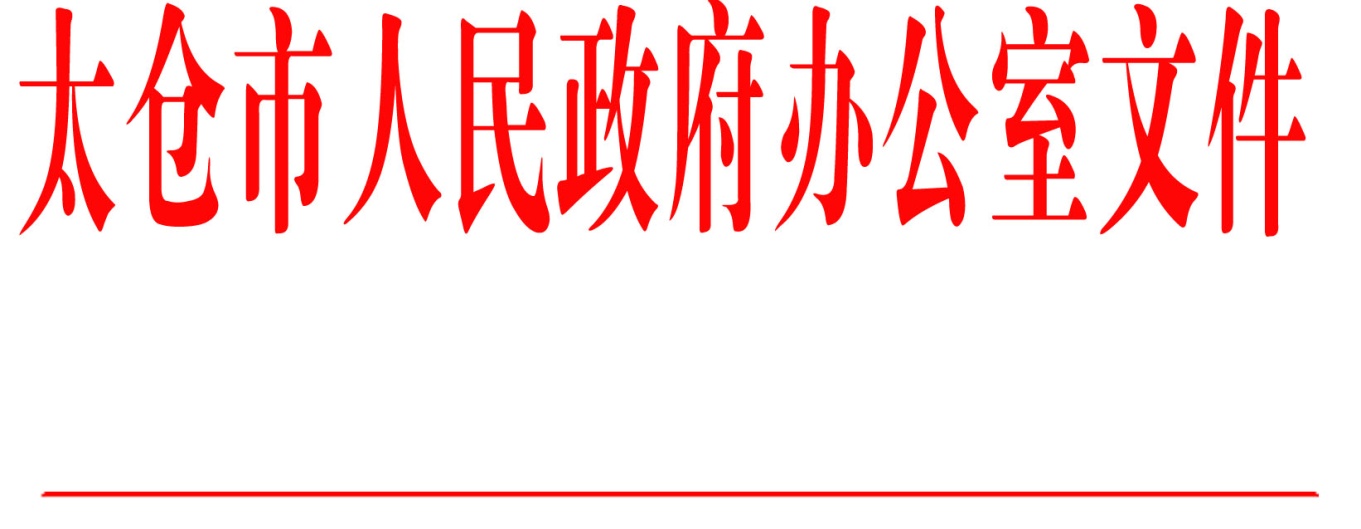 太政办〔2018〕94号市政府办公室关于成立太仓市打击整治枪支爆炸物品违法犯罪联席会议制度的通知各镇人民政府、太仓港经济技术开发区、太仓高新区、旅游度假区管委会，科教新城管委会，娄东街道办事处，市各有关单位：为严厉打击整治枪支爆炸物品违法犯罪活动，切实维护全市社会面安全稳定，市政府决定成立太仓市打击整治枪支爆炸物品违法犯罪联席会议制度。成员名单如下：总召集人：冯  晋   市政府副市长、市公安局局长召 集 人：杨伟东   市公安局副局长成    员：戴惠亚   市法院审判委员会专职委员          张莹玮   市检察院副检察长          刘  菊   市委宣传部副部长、市社科联主席朱  慧   市委网信办副主任          徐忠诚   市综治办副主任          樊  荣   市经信委副主任          陈志群   市司法局副局长          韩小翔   市国土局副局长          陈  艇   市交运局副局长          方海清   市市场监管局副局长          刘  芳   市文广新局副局长          董卫平   市体育局主任科员          金  鑫   市安监局副局长周叶萍   市外事接待办副主任          蔡东良   太仓海关副关长联席会议下设办公室，办公室设在市公安局，由市公安局治安大队大队长戴学忠任办公室主任。各成员单位于每月最后一个工作日将工作情况报送联席会议办公室。  太仓市人民政府办公室                      2018年6月27日印发